小型建设项目、甲供材料设备招标流程（学校招标办招标）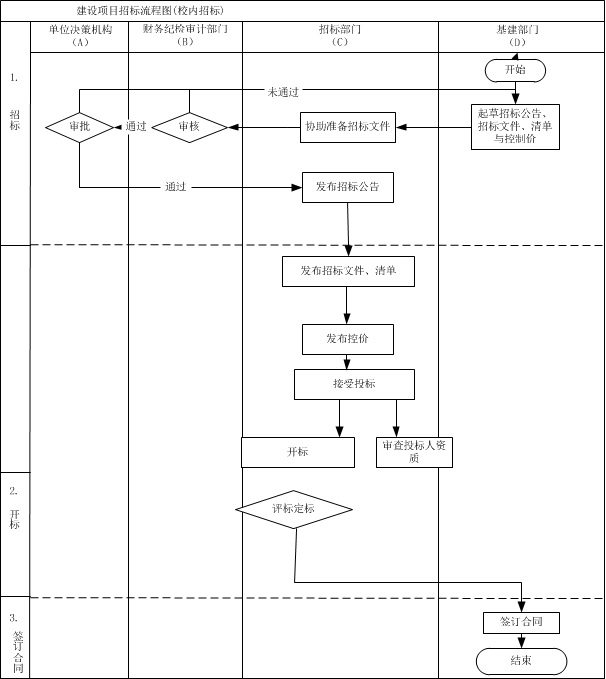 